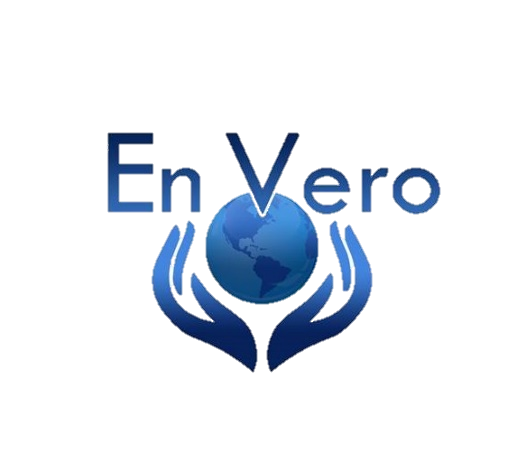 La asociación ACDV (Asociación Canadiense por el Derecho y la Verdad) le agradece su interés. Le sugerimos visitar nuestro sitio web http://www.en-vero.org/menu/ para obtener mayor información sobre nuestra misión. Si usted desea presentar su candidatura para realizar labores de voluntariado, por favor diligencie este formulario de manera detallada. Buscamos personas de orígenes diversos, preocupadas por la defensa de los derechos fundamentales de los individuos, especialmente de la presunción de inocencia y de la prohibición de la tortura. Las secciones marcadas con * son facultativas.El Consejo Administrativo..Nombre(s) y Apellido(s):Título*: Edad*: Profesión: Nivel de estudios: Other: Área de estudios y Formación: País de origen*: Número(s) telefónico(s): Mañana:                                            Tarde/Noche: 	        Cel	Correo electrónico: Modo de contacto favorito: Mejor momento para contactarlo:  Idiomas (hablado, escrito):                                           *Si eligió “otro”, favor especifique: Cualidades principales: Le interesa:            Traducción 		Francés a Español 		 Francés a Ingles		Español a Francés		 Español a InglesInglés a Francés		 Francés a Español  a  Administración  Contacto con el medio político o redes de asociaciones Obtención de subvencionesEdición           Redacción de artículos                 Otro:           Revisión lingüística:                            Otro:  Investigación de casos           Resumen de casos           Creación de archivos jurídicos          Trabajo de análisis de archivos jurídicos	 Apoyo psicológico a las víctimas              Comunicación/Sitio webMantenimiento del sitio webRedes socialesGrafismoCampañas de sensibilización (peticiones, …)             Organización de eventos                         Culturales Conferencias Reuniones Talleres¿Tiene usted experiencia en voluntariado Si. Explique:No¿Cuánto tiempo semanal puede consagrarle a la asociación 1 horas 2 horas Entre 3 y  5 horas Entre 5 y 10 horas Más de 10 horas¿Cuánto tiempo considera poder trabajar como voluntario para la asociación? 	 1 a 3 meses	 3 a 6 meses	 6 meses a 1 año	 Más de 1 año ¿Cuáles son las razones que lo llevan a presentar su candidatura? ¿Cuáles son sus objetivos? ¿Cómo tuvo conocimiento de nuestra asociación?  CABM Sitio web de la Asociación   Periódico Recomendado por un amigo Otro: Muchas gracias…